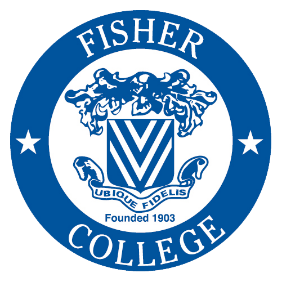 Course Registration Form Fall 2019METHOD OF PAYMENT:Tuition for each course is $500. Payment is required to process registration.	 Check payable to Fisher College Mail to: Attn: Marjorie Hewitt, Fisher College, 370 Oak Street, Brockton, MA 02301COURSE SELECTION: I understand that I am responsible for all costs incurred for this course(s). I also understand that inactivity in an online course or non-attendance in a classroom class does not automatically withdraw me from a course. I understand that I must formally request to be dropped before add/drop ends and request to be withdrawn before the last day to withdraw.Please EMAIL this form to mhewitt@fisher.eduName: Date of Birth:Home Address: City, State, Zip: Daytime Ph #: Evening Ph #: Email: Employer Name:Employer City, State, Zip Code:Employer Phone Number: Credit Card Number: Expiration Date:SEPTEMBER TERM: September 3, 2019 – October 26, 2019Add/Drop Period Ends: September 7, 2019 | Last Day to Withdraw: October 16, 2019During the add/drop period, students may request to drop a course without owing tuition. After this period, students may request to be withdrawn to avoid a failing grade, with full tuition required.SEPTEMBER TERM: September 3, 2019 – October 26, 2019Add/Drop Period Ends: September 7, 2019 | Last Day to Withdraw: October 16, 2019During the add/drop period, students may request to drop a course without owing tuition. After this period, students may request to be withdrawn to avoid a failing grade, with full tuition required.SEPTEMBER TERM: September 3, 2019 – October 26, 2019Add/Drop Period Ends: September 7, 2019 | Last Day to Withdraw: October 16, 2019During the add/drop period, students may request to drop a course without owing tuition. After this period, students may request to be withdrawn to avoid a failing grade, with full tuition required.Course IDCourse Title                                                                                      PS103Child DevelopmentED121 Preschool CurriculaED223Program Administration for Early ChildhoodNOVEMBER TERM: October 28, 2019 – December 21, 2019Add/Drop Period Ends: November 2, 2019 | Last Day to Withdraw: December 11, 2019During the add/drop period, students may request to drop a course without owing tuition. After this period, students may request to be withdrawn to avoid a failing grade, with full tuition required.NOVEMBER TERM: October 28, 2019 – December 21, 2019Add/Drop Period Ends: November 2, 2019 | Last Day to Withdraw: December 11, 2019During the add/drop period, students may request to drop a course without owing tuition. After this period, students may request to be withdrawn to avoid a failing grade, with full tuition required.NOVEMBER TERM: October 28, 2019 – December 21, 2019Add/Drop Period Ends: November 2, 2019 | Last Day to Withdraw: December 11, 2019During the add/drop period, students may request to drop a course without owing tuition. After this period, students may request to be withdrawn to avoid a failing grade, with full tuition required.Course IDCourse Title                                                                                      PS103Child DevelopmentED120Infant/Toddler CurriculaED224Supervision and Personnel Management in Programs for ChildrenSignature: Date: